Памятка об ответственности граждан за заведомо ложные сообщения об угрозе совершения террористических актовВ системе преступлений против общественной безопасности такое деяние, как «заведомо ложное сообщение об акте терроризма, о готовящихся взрыве, поджоге или иных действиях, создающих опасность гибели людей, причинения значительного имущественного ущерба либо наступления иных общественно опасных последствий», является одним из наиболее тяжких. В результате подобных действий причиняется серьезный материальный ущерб гражданам в частности и государству в целом, так как по ложному вызову незамедлительно выезжают сотрудники правоохранительных органов, противопожарной службы, скорой медицинской помощи, срываются графики работы различных учреждений и предприятий. Как следствие, это приводит к вынужденному отвлечению сил и средств для предотвращения мнимой угрозы в ущерб решению задач по обеспечению общественной безопасности.ЗАВЕДОМО ЛОЖНОЕ СООБЩЕНИЕ ОБ АКТЕ ТЕРРОРИЗМА – УГОЛОВНО НАКАЗУЕМОЕ ДЕЯНИЕ!Санкция ч. 1 ст. 207 УК РФ предусматривает наказание в виде штрафа в размере от 200 000 до 500 000 рублей или в размере заработной платы или иного дохода осужденного за период от 1 года до 18 месяцев, либо ограничением свободы на срок до 3 лет, либо принудительными работами на срок от 2 до 3 лет.Санкция ч. 2 ст. 207 УК РФ предусматривает наказание в виде штрафа в размере от 500 000 до 700 000 рублей или в размере заработной платы или иного дохода осужденного за период от 1 года до 2 лет либо лишением свободы на срок от 3 до 5 лет.Санкция ч. 3 ст. 207 УК РФ предусматривает наказание в виде штрафа в размере от 700 000 до 1 000 000 рублей или в размере заработной платы или иного дохода осужденного за период от 1 года до 3 лет либо лишением свободы на срок от 6 до 8 лет.Санкция ч. 4 ст. 207 УК РФ предусматривает наказание в виде штрафа в размере от 1 500 000 до 2 000 000 рублей или в размере заработной платы или иного дохода осужденного за период от 2 до 3 лет либо лишением свободы на срок от 8 до 10 лет.ПОМНИТЕ!Сообщая об акте терроризма, вы посягаете на общественную безопасность, в связи с чем, нарушается нормальная деятельность учреждений, отвлекаются значительные силы и средства правоохранительных органов, причиняется вред интересам конкретных граждан.На основании судебного решения подлежат возмещению все затраты и весь ущерб, причиненный таким сообщением. В случае, если такие действия были совершены несовершеннолетними, то возмещение ущерба возлагается на их родителей или законных представителей.Мотив ваших действий может быть любым: хулиганским, желание проверить «качество и быстроту» работы правоохранительных органов, нарушить обычный порядок работы каких-либо организаций.Ответственность за совершение данного преступления наступает с 14 лет.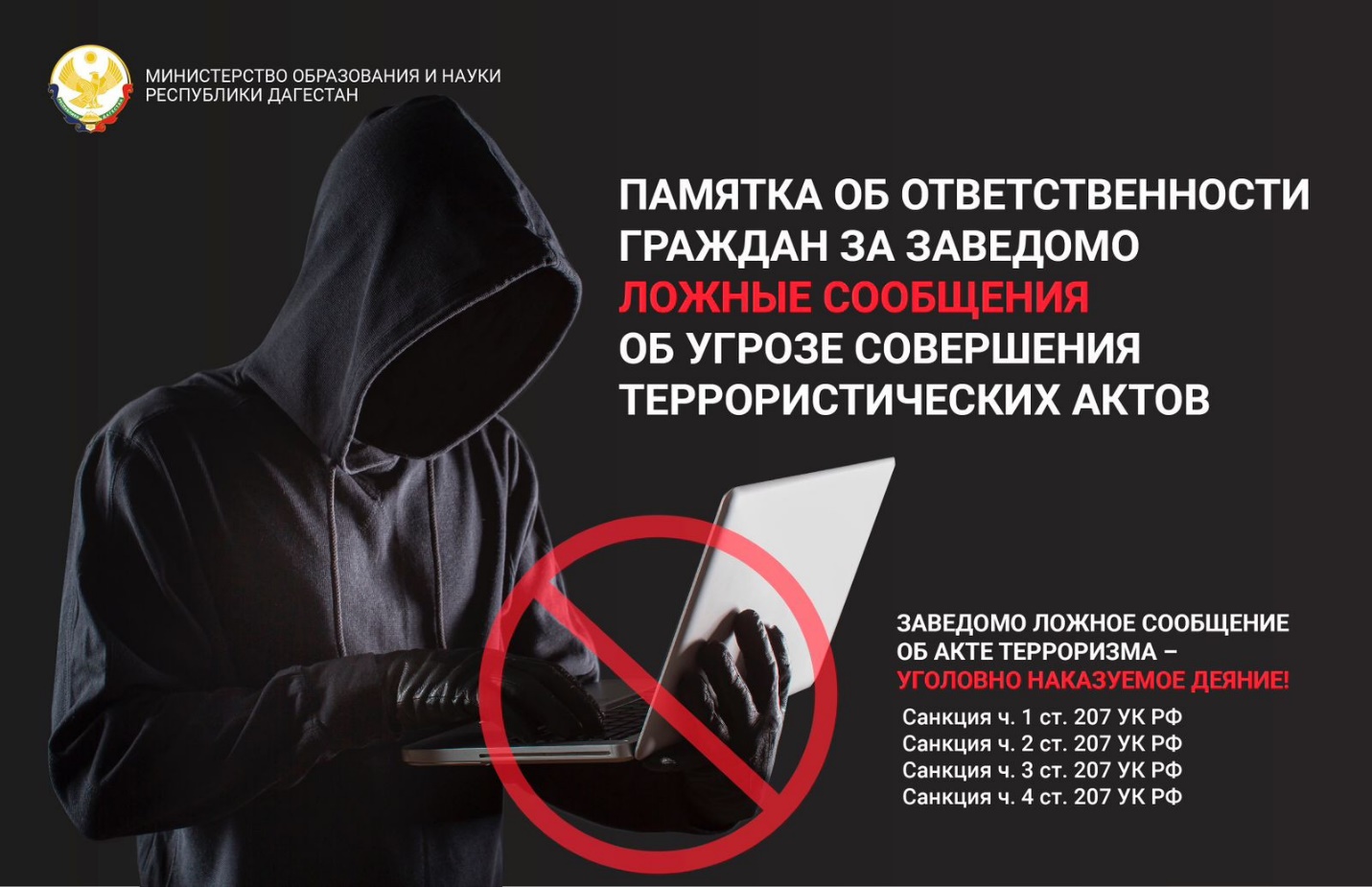 